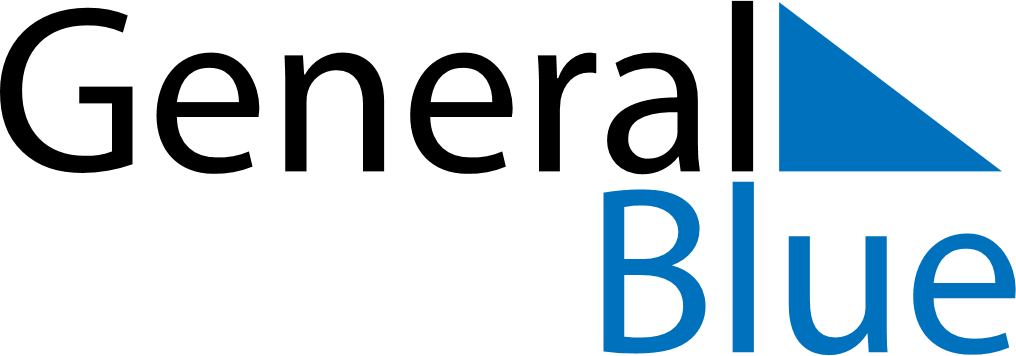 El Salvador 2018 HolidaysEl Salvador 2018 HolidaysDATENAME OF HOLIDAYJanuary 1, 2018MondayNew Year’s DayJanuary 16, 2018TuesdayFirma de los Acuerdos de PazMarch 8, 2018ThursdayDía de la MujerMarch 29, 2018ThursdayMaundy ThursdayMarch 30, 2018FridayGood FridayMarch 31, 2018SaturdayEaster SaturdayApril 1, 2018SundayEaster SundayMay 1, 2018TuesdayLabour DayMay 7, 2018MondaySoldier’s DayMay 10, 2018ThursdayMother’s DayJune 17, 2018SundayFather’s DayJune 22, 2018FridayDía del MaestroAugust 6, 2018MondayCelebración del Divino Salvador del MundoSeptember 15, 2018SaturdayIndependence DayNovember 2, 2018FridayAll Souls’ DayDecember 25, 2018TuesdayChristmas Day